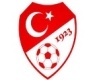 TÜRKİYE FUTBOL FEDERASYONUAMATÖR İŞLER KURULU BAŞKANLIĞIRİZE FUTBOL İL TEMSİLCİLİĞISAYI    : 2019-2020/TK                                                                                                                                      17/10/2019                                                                                                   KONU : U-14 Ligden çekilme yazısı                                                                     TÜRKİYE FUTBOL FEDERASYONUAMATÖR İŞLER MÜDÜRLÜĞÜ  	                                                                        ANKARA        Rize U-14 liginde  MÜFTÜSPOR kulübü 14/10/2019 tarihli dilekçesi ile antrenman saatlerinin geç oluşu ve sporcu velilerin resmi müsabakalara çocuklarını göndermemesi nedeni ile  U-14 liginde kalan müsabakalara atama ve görevlendirme yapılmayacaktır.     Gereğini Bilgilerinize arz ederim.                      Başkan                                                                                ADEM ALİ ERTEN                                                                                                         TARKAN MAMATİ             Futbol İl Temsilcisi                                     	                                                        Futbol İl Temsilcisi yrdADRES : Çarşı Mah. Cumhuriyet Cad. Bel. 5. Blok Kat: 3  Rize                                                   tarkan_mamati@hotmail.com      Faks : 0464 2121861      GSM: 0 535 448 44 662019-2020 FUTBOL SEZONU RİZE İLİ  U-14 (2006-2007-2008)  LİGİ FİKSTÜRÜDÜR2019-2020 FUTBOL SEZONU RİZE İLİ  U-14 (2006-2007-2008)  LİGİ FİKSTÜRÜDÜR2019-2020 FUTBOL SEZONU RİZE İLİ  U-14 (2006-2007-2008)  LİGİ FİKSTÜRÜDÜR2019-2020 FUTBOL SEZONU RİZE İLİ  U-14 (2006-2007-2008)  LİGİ FİKSTÜRÜDÜR2019-2020 FUTBOL SEZONU RİZE İLİ  U-14 (2006-2007-2008)  LİGİ FİKSTÜRÜDÜR2019-2020 FUTBOL SEZONU RİZE İLİ  U-14 (2006-2007-2008)  LİGİ FİKSTÜRÜDÜR2019-2020 FUTBOL SEZONU RİZE İLİ  U-14 (2006-2007-2008)  LİGİ FİKSTÜRÜDÜRTARİHTARİHFAALİYETİN ADI YERSAATTAKIMLARTAKIMLAR119 Ekim 2019  CumartesiU-14 Ligi  6 HaftaGüneysu Futbol Sahası11:00GÜNEYSUSPORMÜFTÜSPOR226 Ekim 2019  CumartesiU-14 Ligi 7 HaftaGüneysu Futbol Sahası11:00MÜFTÜSPORARDEŞENSPOR331 EKİM 2019 PerşembeU-14 Ligi  8 HaftaPazar Futbol Sahası11.00 P. HAMİDİYE GENÇLİK SPORMÜFTÜSPOR410  Kasım 2019 PazarU-14 Ligi  9 HaftaGüneysu Futbol Sahası11.00ÇAYKURSPORMÜFTÜSPOR516 Kasım 2019 CumartesiU-14 Ligi  10 HaftaSalarha  Futbol sahası11:00MÜFTÜSPORKALKANDERESPOR